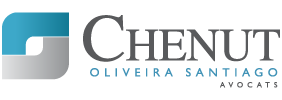 A propos de nous : CHENUT OLIVEIRA SANTIAGO a été fondée en 2008, avec initialement des bureaux à São Paulo, Belo Horizonte et Paris. Depuis sa création, il opère dans plusieurs domaines du droit, servant ses clients aussi bien dans des affaires de droit brésilien que dans des affaires impliquant le droit international, européen et français, fournissant ainsi le soutien juridique le plus complet possible. Tout au long de son histoire, le cabinet a accompagné les changements du marché juridique, réalisé des investissements importants dans la technologie et diversifié les demandes et les profils de ses clients. L'incorporation de nouveaux membres et l'ouverture d'un bureau à Rio de Janeiro sont devenues des actions stratégiques pour son expansion. CHENUT OLIVEIRA SANTIAGO a poursuivi sa trajectoire de croissance et, à partir de 2014, a considérablement augmenté son équipe et incorporé une nouvelle structure à Brasilia. Cette croissance a également permis son insertion dans de nouveaux marchés et secteurs économiques, élargissant une nouvelle fois sa zone d'intervention. Cette année, CHENUT a fêté ses 10 ans et a ouvert une nouvelle unité, cette fois à Lisbonne, au Portugal, une étape importante dans sa trajectoire d'innovation constante, en maintenant toujours ses différentiels forts : la haute qualité des services et l'excellence du service à ses clients.A propos du poste : Il s’agit d’une offre d’emploi à temps partiel / Stage, dont le travail se déroulera du lundi au vendredi, de 17h00 à 19h00. Vous allez travailler en tant que standard téléphonique et vous allez faire l’accueil de clients.A propos de vous : Nous souhaitons quelqu’un avec un très bon niveau de français (langue maitrisé). La maîtrise du portugais et de l'anglais sont aussi bien appréciées.Pour nous rejoindre : Merci d’envoyer votre candidature (CV + lettre de motivation) à paris@chenut.online.